5th and 6th Grade Dates:Thursday, December 12, 2019 – Winter ConcertWashington High School Gym, 7:00 p.m.Tuesday, April 28, 2020 – Spring String FlingWashington High School Gym, 7:00 p.m.Middle School Orchestra DatesThursday, December 12, 2019 – Winter ConcertWashington High School Gym, 7:00 p.m.Wednesday, March 4, 2020 – Mid-Term ConcertWHS C.J. Burger Auditorium, 7:00 p.m.Tuesday, April 28, 2020 – Spring String FlingWashington High School Gym, 7:00 p.m.Friday, May 1, 2020 – WINGS Picnic in the ParkFairgrounds – Swine Pavilion, time TBAHigh School Orchestra DatesWednesday, October 9, 2019 – Fall ConcertWHS C.J. Burger Auditorium, 7:00 p.m.Sunday, December 8, 2019 – Winter ConcertWHS C.J. Burger Auditorium, 3:00 p.m.Wednesday, March 4, 2020 – Mid-Term ConcertWHS C.J. Burger Auditorium, 7:00 p.m.Friday, April 3, 2020 – District Music FestivalECC, all dayTuesday, April 28, 2020 – Spring String FlingWashington High School Gym, 7:00 p.m.Friday, May 1, 2020 – WINGS Picnic in the ParkFairgrounds – Swine Pavilion, time TBAFundraisersTeen Dances: October 4, 2019November 8, 2019February 7, 2020March 6, 2020April 24, 2020Poinsettia Sales:November – delivery at Winter Concerts (December 8, December 12)To sign up to help for the fundraisers, we will be using TimeToSignUp.org.  Links to sign up for each fundraise will be posted on all platforms as we near the dates.  The dance sign ups are already live through our website under the “Fundraisers” tab.!!Bookmark our website, or find it through the district webpage!!http://bluejaystrings.com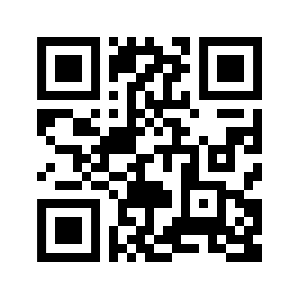 !!Follow us on Social Media for Important Updates!!Facebook: @bluejaystringsTwitter: @bluejaystringsRemind: @b9h3ae(Text the above code to 81010)